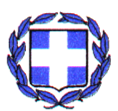 ΕΛΛΗΝΙΚΗ ΔΗΜΟΚΡΑΤΙΑ                                                     _______, __/__/2019ΝΟΜΟΣ _________________                                                     Αρ.πρωτ.: ___ΔΗΜΟΣ _________________            Θέμα: «Πρόσληψη Γενικού Γραμματέα Δήμου»ΑΠΟΦΑΣΗ ΔΗΜΑΡΧΟΥ __/2019          Ο/Η ΔΗΜΑΡΧΟΣ…………………………..Έχοντας υπόψηΤη διάταξη της παρ 2 άρθρο 161 Ν. 3584/07, όπως τροποποιήθηκε με την παρ.1 του άρθρου 15 του Ν.4623/19Τον Ο.Ε.Υ. του Δήμου στον οποίο προβλέπεται θέση γενικού γραμματέα (προκειμένου για Δήμο που συνιστάται με την παράγραφο 1 του άρθρου 154 του ν. 4600/2019 (Α' 43) μπορεί να διορισθεί κατά την πρώτη θητεία των δημοτικών αρχών ακόμα και αν δεν προβλέπεται θέση στον Μεταβατικό ΟΕΥ)Την ανάγκη πρόσληψης γενικού γραμματέα για την κάλυψη αντίστοιχων αναγκών και το γεγονός ότι υπάρχει ανάλογη οικονομική δυνατότηταΤη σχετική γνωστοποίηση δια του τύπου Τις υποβληθείσες αιτήσεις των ενδιαφερομένωνΤις σχετικές πιστώσεις στον προϋπολογισμό του Δήμου (ΚΑ …….) ΑΠΟΦΑΣΙΖΟΥΜΕΠροσλαμβάνουμε τ…………………………………..του………….ως ……………… ως Γενικό Γραμματέα του Δήμου ……………………..Ο Δήμαρχος μπορεί με απόφαση του να αναθέτει στον Γενικό Γραμματέα την υπογραφή με εντολή του εγγράφων και πιστοποιητικών, πλην χρηματικών ενταλμάτων. Ο Γενικός Γραμματέας απολύεται με απόφαση του Δημάρχου, που δημοσιεύεται σε περίληψη στην Εφημερίδα της Κυβερνήσεως. Επίσης παύει να ασκεί τα καθήκοντα του και απολύεται αυτοδικαίως όταν ο Δήμαρχος απολέσει την ιδιότητα του για οποιονδήποτε λόγο.Η παρούσα απόφαση ισχύει από την υπογραφή της, για όλες τις συνέπειες.Ο/Η ΔΗΜΑΡΧΟΣ